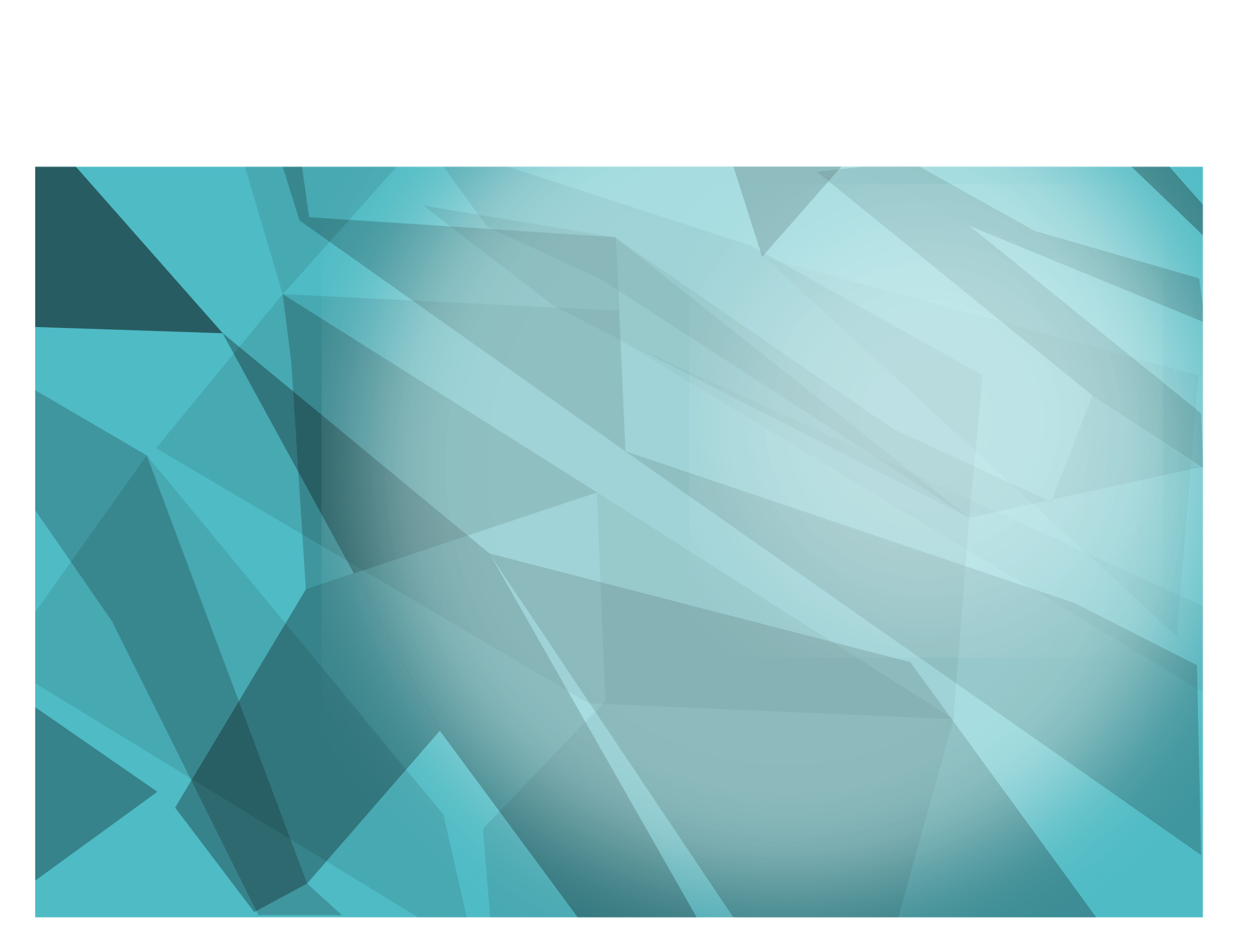 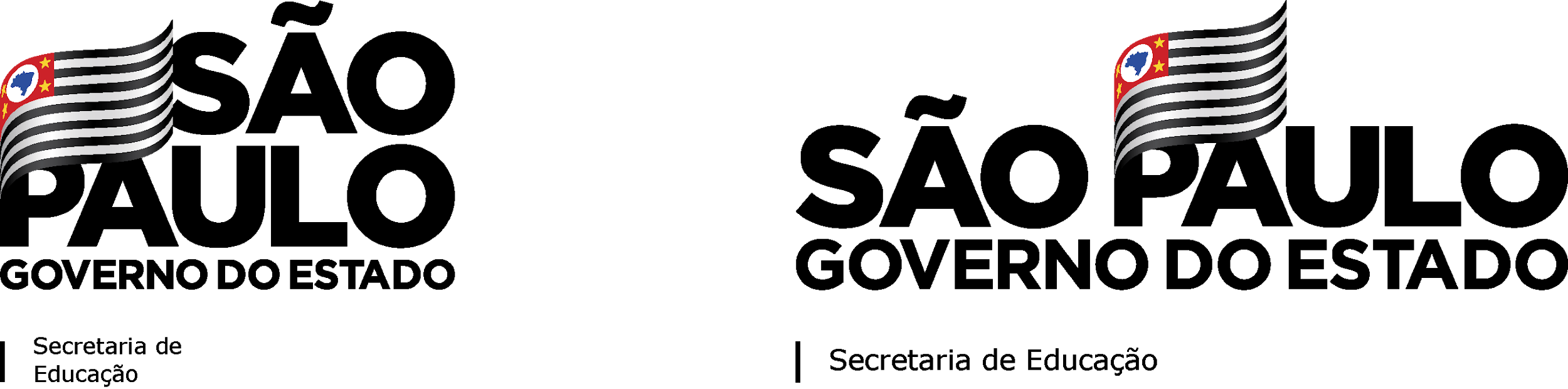 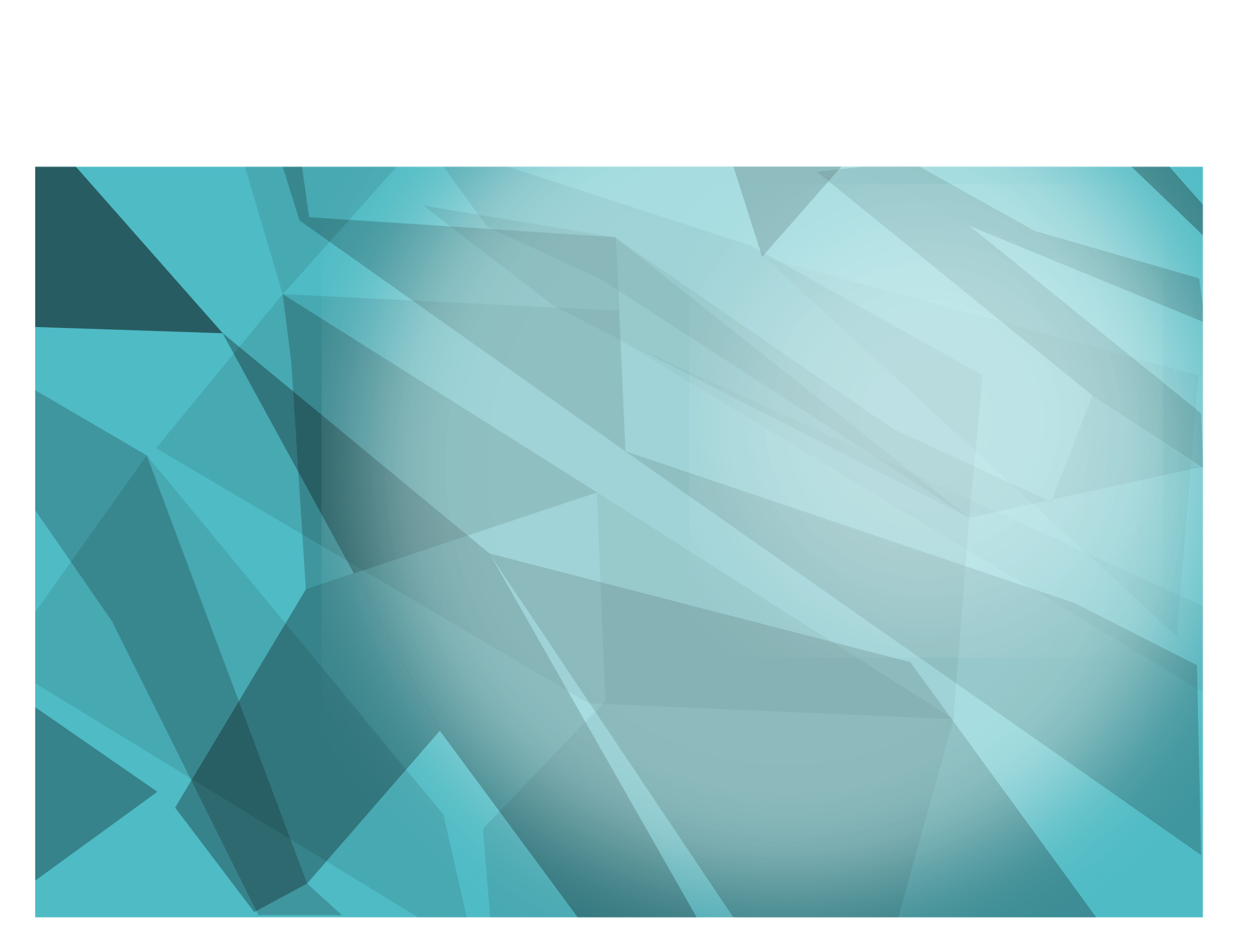 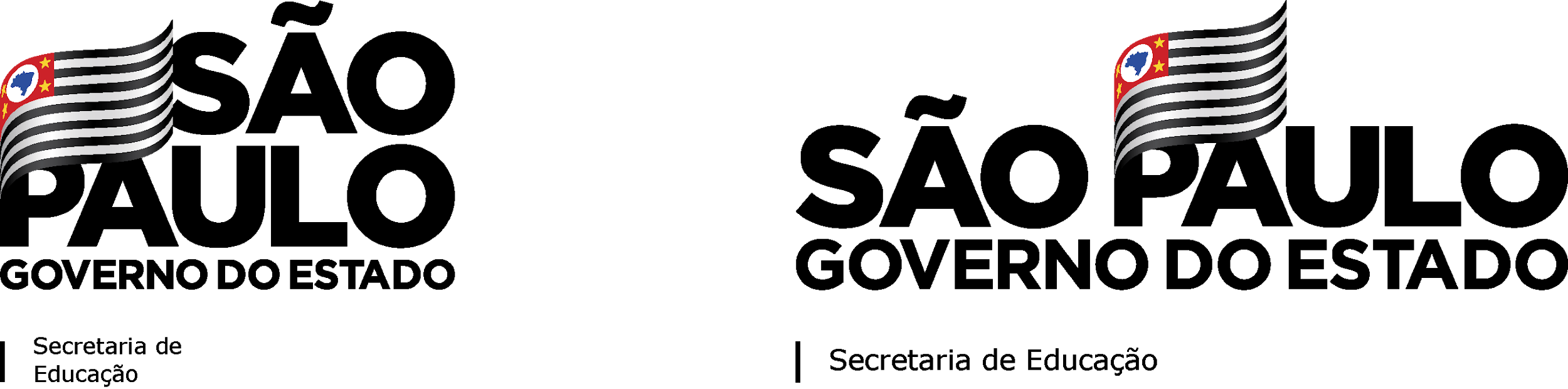 Área: MatemáticaAno/Série: 1ª Série – Ensino MédioTema: ÁlgebraNúmero de Aulas previstas: 05Habilidade (s) a ser(em) Desenvolvida (s):Expressar algebricamente padrões de sequências numéricas ou geométricas.Objetos de Aprendizagem: Sequências e Numéricas ou Geométricas.Materiais necessários para a aula:Mão na Massa:ATIVIDADE 01: SEGUINDO O CORAÇÃOComo está seu raciocínio lógico? Prepare-se para alguns desafios.Analise a sequência de figuras a seguir e identifique qual figura ocupará a 15ª posição.(A) (B) (C) (D) Para responder esta questão é necessário que o aluno identifique que a sequência apresenta um ciclo de repetição a cada 4 figuras. Uma possibilidade é continuar manualmente a sequência até a 15ª posição ou calcular a divisão de 15 por 4, obtendo como quociente 3 e o resto 3 concluindo que a 15ª posição é a estrela, ou seja, temos 3 ciclos completos com 4 figuras até a 12ª posição mais 3 que é o resto da divisão. Veja:resto 1     resto 2      resto 3       resto 0Quantas figuras existem em cada sequência? Quais serão essas figuras e sua posição inicial?Existem 4 figuras em cada ciclo de repetição.     1ª            2ª             3ª              4ªQual será a figura que ocupará as posições dos múltiplos de quatro?Considerando o critério de divisibilidade apresentado no item 1, a figura que ocupa as posições múltiplos de quatro é aquela cujo resto é zero, ou seja, a carinha.Considerando a regularidade identificada, qual das alternativas a seguir apresenta a figura que ocupará 153ª posição?(A) (B) (C)  (D) Professor para essa atividade é importante enfatizar com seus alunos que não é interessante listar manualmente todas as figuras até a 153ª posição, portanto o critério de divisibilidade facilitará a identificação da figura fazendo a divisão 153 por 4, obtendo o resto 1 e concluindo que a figura que ocupa a 153ª posição é o coração.ATIVIDADE 02: BRINCANDO COM PALITOS E FEIJÕESJoaquim pegou uma caixa de fósforo com alguns palitos, uma porção feijões e decidiu passar o tempo montando uma sequência de triângulos de palitos e um feijão no centro de cada triângulo. Veja: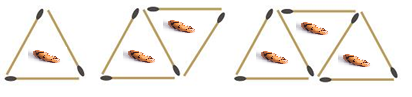            1ª                        2ª                                                  3ªComplete a tabela que quantifica o número de palitos utilizados e o número de feijões em cada figura.Escreva qual é a regularidade que Joaquim escolheu para organizar sua sequência de:Triângulos;Feijões;Espera-se que o aluno identifique que a partir da primeira figura com 3 palitos e um feijão, basta acrescentar dois palitos para formar um triângulo adjacente (um lado em comum) para obter a figura subsequente, concluindo que:- A quantidade de triângulos por figura corresponde a sua posição na sequência.- O Número de feijões é igual ao número de triângulos por figura.- A sequência que apresenta o número de palitos em cada figura é uma progressão aritmética de razão 2 na qual o primeiro termo é 3. (3, 5, 7, 9, 11, ...)Estabeleça uma relação entre essa regularidade e a posição de cada figura.Professor, é importante enfatizar que a posição de cada figura é a mesma que o número de triângulos e o número de feijões por figura.Seguindo esse padrão, quantos feijões terão na 10ª figura?Como identificado no item C, o número de feijões em cada figura é igual a posição que ela assume, logo a figura da 10ª posição terá 10 feijões.Quantos palitos haverá na figura que contém 10 feijões?Uma das possiblidades é analisar a tabela preenchida no item A e seguir a regularidade até a 10ª posição.Concluindo assim que na 10ª posição haverá 21 palitos.Outra possibilidade é a utilização da relação do termo geral da PA:Onde n = 10, veja:Considerando que n seja o número de triângulos por figura, é possível escrever uma expressão P que generalize o número de palitos de cada figura em função da quantidade de triângulos?Para identificar a expressão que generaliza a quantidade de palitos em cada figura em função do número de triângulos, o aluno deverá identificar que a partir da primeira figura com 3 palitos e adicionando 2 unidades a cada figura subsequente é possível associar a ideia ao termo geral de uma PA, como vimos no item E, concluindo que a expressão que representa essa quantidade é:ATIVIDADE 03: FAZENDO COMPRASSilvia fez uma compra pela internet a qual gerou um boleto com vencimento previsto para daqui a 30 dias contados a partir da data da compra. Se cair em um final de semana, ela poderá pagar a dívida no próximo dia útil, ou seja, na segunda-feira. Espera-se que o aluno, no primeiro momento, utilize estratégias pessoais de resolução podendo até contar de um em um. O professor poderá encaminhar a atividade fazendo com que o aluno perceba a sequência semanal dos dias (7 em 7) para facilitar a contagem questionando, por exemplo, quantos dias têm a semana.Ressaltamos a necessidade de observar se o aluno faz a contagem a partir do ato da compra.Se a compra for efetuada em uma terça-feira qual o prazo que ela terá para pagar o boleto sem juros?É interessante deixar claro que a contagem deverá ser feita no ato da compra. Resposta: quarta-feiraE se a compra for feita na quarta-feira?Resposta: quinta-feiraConsiderando que existe uma relação entre a data da compra (d) e a data do vencimento (v) preencha a tabela abaixo e escreva o modelo matemático que a represente.Espera-se que durante todo o processo o aluno perceba que a relação entre a data da compra (d) e o vencimento (v) do boleto é sempre um dia a mais, ou seja, V= d + 1.Sistematização/avaliação: Avaliação contínua durante o processo de desenvolvimento das atividades por meio de observação e intervenções necessárias. Fica a critério do professor realizar outro tipo de avaliação.Referências: Material autoralNome dos integrantes: Delizabethe Evanir Malavazzi – Fernandópolis;Everaldo José Machado de Lima – Assis; Marisa Antonia Machado de Lima – Assis; Ruanito Vomiero de Souza – Fernandópolis; William Casari de Souza – Araçatuba.Posição da FiguraNúmero de feijõesNúmero de TriângulosNúmero de palitos111322253337444955511666137771588817Posição da FiguraNúmero de feijõesNúmero de TriângulosNúmero de palitos1113222533374449555116661377715888179991910101021Data da compra (d)Vencimento(V)segunda-feiraterça-feiraquarta-feiraquinta-feirasexta-feiraSábado Domingo